TAAK 8:  	MONDELING:  VOORBEREIDE LEES 		PUNTE:  20 GRAAD 10 AFRIKAANS EERSTE ADDISIONELE TAAL Naam: _____________________				Graad: ___________Datum van inhandiging: _____________________		INSTRUKSIES:Lees die volgende teks wat aan jou gegee word.Let op die volgende as jy die leesstuk voorberei:Leesspoed – Jy moet so vloeiend as moontlik probeer lees.Uitspraak van die woorde – Jy moet oefen om die woorde reg uit te spreek.Leer om met gevoel te lees en stop by by punte en kommas.Woorde wat jy nie verstaan nie, se betekenis moet jy opsoek in die woordeboek.Maak seker jy verstaan wat jy lees sodat jy die vrae wat daaroor gevra gaan word, kan beantwoord.Let op na die rubriek, wat die kriteria aandui, waarvolgens jy punte sal kry. Die onderwyser sal dit met jou bespreek.LEES is 'n manier om inligting te verkry uit ’n geskrewe bron.  Lees behels om die simbole wat 'n taal uitmaak, te erken.  Lees en luister is die twee mees algemene maniere om inligting te verkry. Inligting wat deur lees verkry word kan vermaak insluit, veral wanneer fiksie of humor gelees word.Mense lees meestal vanaf papier, maar inskrywings op kliptablette of kryt op 'n swartbord kan ook gelees word.  Mense kan ook van rekenaarskerms en tablette af lees.Mense lees gewoonlik vir hulself, maar hulle kan ook hardop lees, byvoorbeeld wanneer hulle inligting aan ander voorlees. Hardoplees kan ook die leser help om te konsentreer op wat gelees word.Voorbereide hardoplees is om ’n eie of iemand anders se teks met ander te deel; om te vermaak Lees vlot en aandagtig volgens doel en opdrag.Spreek woorde uit sonder om die betekenis te verwring.Verhoog betekenis deur toon, stemprojeksie, tempo, oogkontak, liggaamshouding en gebare.Vir interessantheid:Verwerk uit:  www.vrouekeur.co.za/artikel.aspx?id=67829&h=Die...van-leesWENKE VIR HARDOP LEESVind ’n stil, gemaklike plek om te lees.  Sit enige rekenaars, TV’s, selfone en radios af!  Probeer om boeke / gedeeltes te kies wat jy geniet om te lees.Begin deur die titel van die boek op die omslag te lees, sowel as die name van die skrywer en die illustreerder. Om hardop te lees, is soos om op die verhoog te wees!  Sit baie uitdrukkings in jou stem en verander die volume om dit waaroor jy lees, te pas.  Gebruik byvoorbeeld ’n sagte stem vir ’n hartseer deel van die storie of fluister wanneer die karakter ’n geheim vertel.  Gebruik ’n harde stem vir die woorde van ’n reus of wanneer ’n storm beskryf word.Wanneer jy klaar gelees het, gee jou eie opinie oor een of meer van die karakters, hul aksies en/of gebeure in die storie.  Die belangrikste deel is:  Ontspan en geniet die storie! www.slimkoppe.co.za/huiswerk-hulp/...vir.../lees-wenke-vir-hardop-leesKyk ook hierna:HOEKOM MOET EK LEES?  Kyk na jou hand; daarin lê die vyf redes waarom, jy behoort te lees. Jy lees vir 	intelligensie, vir inligting, vir interessantheid, vir inspirasie en vir insig.Jou duim staan vir intelligensie.  Lees is die sterkste voorspeller van akademiese en beroepsukses. Daarby klink ‘n belese persoon slimmer as wat hy is.  En vir die seuns daarbuite: Meisies is mal oor ’‘n ou wat intelligent kan gesels! Jou wysvinger staan vir inligting.  Dis ook jou waarskuwingsvinger en aanwyser.  Komaan, ouens, as julle dit nou nog nie weet nie: Ons leef in die inligting-era!  Tegnologie is grootliks op lees gebaseer.  Net deur te lees, kan jy op hoogte bly.  En of jy nou harde kopie of digitaal lees, maak nie saak nie.  Wees gewaarsku: As jy nie lees nie, gaan jy van die tegno-wa val. Jou middelvinger is jou interessante vinger. Dis mos hy wat so interessant kan swets.  Hy herinner jou dat die lewe ’n interessante plek is.  As jy lees, word jy deel van die heel interessante avonture, uitvindings en nuusgebeure.  Jy mag nooit weer sê “Ek’s verveeld” nie!  Plus: Lees maak van jou ook ‘n interessanter mens.  Iemand wat cool feite en stories kan vertel, is altyd gewild. Jou ringvinger is jou swakste vinger.  Maar hy herinner jou aan die sterkste idees.  Lees is inspirerend.  Deur te lees kry jy nuwe, kreatiewe idees!  As daar opstelle geskryf of toesprake gemaak moet word, is ‘n leser die res van die klas loshande vooruit.  Geestelike inspirasie kry jy uit boeke oor wysheid, geloof en lewensfilosofie!  Dit maak van jou ‘n volronde mens.  Daar is ’n Russiese spreekwoord wat lui: “Vyf jaar van nou gaan jy die produk wees van die mense wat jy ontmoet het, die keuses wat jy gemaak het en die boeke wat jy gelees het.” Jou pinkie is jou insig-vinger.  Lees laat jou uitvind hoe ander mense se kop tik.  Jy klim in ander se kop in!  Jy vind uit waaroor ander mense droom; wat hul vrese is; hoe hulle probleme oorkom.  Jy lees van oorwinning en hoop en jy bemagtig jouself.  Belangrik vir seuns:  Lees bietjie meisieboeke!  So gaan jy uitvind hoe ‘n meisie se ratwerk draai.  Ditto vir meisies!  Vat nou jou vuis bymekaar en dink oor hoekom jy moet lees. Vir intelligensie, inligting, interessantheid, inspirasie en insig?  Ek hoop dat jou eintlike antwoord is: vir die lekker!!!Verwerk uit:  www.laervolkskool.co.za/pdf/artikels/hoekommoeteklees.pdfBerei nou die volgende leesstuk voor om te kan hardop lees in die klas.  Maak seker jy verstaan waaroor dit gaan deur die woorde wat jy nie ken nie eers in die woordeboek op te soek.LEESSTUK VIR HARDOP LEES:Woordeskat.Gebruik ’n woordeboek om die Engelse betekenis van die volgende woorde te soek.  Maak seker jy verstaan waaroor die leesstuk gaan.NAAM:_____________________________________							DATUM: __________________GlyskaalDIE BELANGRIKHEID VAN LEESLees is krities belangrik!Lees vorm die grondslag vir akademiese prestasie, sê Christo van der Rheede, uitvoerende hoof van die Stigting vir die Bemagtiging van Afrikaans.  “As ‘n kind nie kan lees nie, is daar geen manier hoe hy ooit akademies kan presteer nie.” Miemie du Plessis van LAPA-Uitgewers kry inligting uit verskeie studies:  Lees brei leerlinge se woordeskat uiti, stimuleer hul verbeelding, ontwikkel hulle vermoë om te visualiseer, verbeter hul aandagspan en bevorder ook emosionele ontwikkeling.  Daarby verbeter dit ook leeringe se spelvermoë en hul vermoë om taal met groter gemak te gebruik.  “Lees leer leerlinge ook om vir hulself te dink.  Dit laat hulle toe om nuwe idees en nuwe wêrelde te verken en verdiep hul begrip omtrent hulself en ander mense.   Leerlinge leer om verskeie moontlike oplossings vir probleme te verken voordat hy dit in die werklikheid aanpak,” verduidelik Miemie.
Praktiese wenkeMaak tyd in jou besige skedule om te lees.Lees boeke wat by jou belangstelling aansluit.Navorsing het gewys meisies hou meer van vriendskapsverhale as seuns.  Seuns hou meer dikwels van wetenskapsfiksie, avontuur-, speur-, en strokiesverhale, asook historiese verhale en feiteboeke.Moenie net op storieboeke fokus nie. Soms is dit ook lekker om kortverhale, grappies of gediggies wat vinnig en maklik lees te lees.
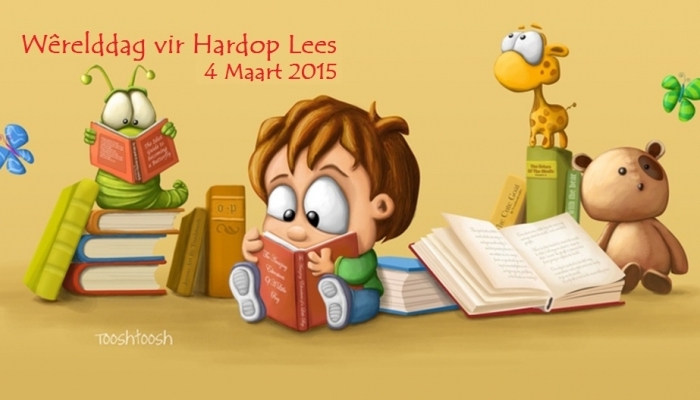 Wêrelddag vir hardop lees 2015Nal’ibali - ’n Suid-Afrikaanse veldtog wat lees vir plesier aanmoedig (nal’ibali beteken “dis die storie” in Xhosa) - nooi Suid Afrikaners om vandag hardop vir hul eie of geleende kinders te lees – so word ’n kind se taalvaardighede en -kennis verryk en hulle word gemotiveer om te leer deur te lees.EVKOM – KRAG IN SUID-AFRIKA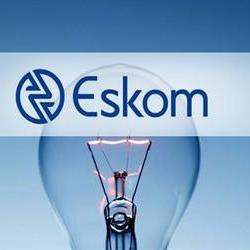 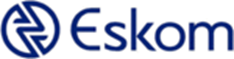 Eskom is die nasionale elektrisiteitsverskaffer in Suid-Afrika wat 95% van die elektrisiteit in Suid-Afrika opwek.  Dit het in 1923 tot stand gekom as Evkom. (Engels: Electricity Supply Commission, Escom).  Die organisasie het in 1986 sy naam verander na Eskom, 'n samesmelting van die Afrikaanse en Engelse afkortings en word nie langer deur 'n kommissie beheer nie.  ESKOM is op 1 Maart 1923 gestig en hulle hoofkantoor is in Sandton, Suid-Afrika.'n Kenmerk van kragvoorsiening in Suid-Afrika vanaf 2007 is beurtkrag.  Belangrike faktore wat bygedra het tot die wanbalans tussen aanvraag en aanbod was 'n hoër aanvraag-groeikoers.  Moderne geriewe soos lugversorging het 'n alledaagse verskynsel geword. Die toestand het verder versleg vanweë die afname in beskikbaarheid van groot krag-eenhede. Die oorsaak van te min krag was hoofsaaklik swak voorkomende instandhouding, foute deur onervare personeel en 'n tekort aan onderdele, brandstof en ander middele. 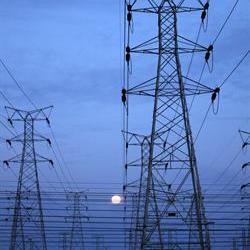 Die koeël was in 2006 reeds deur die kerk.  Groepe verbruikers is vir 'n paar ure op 'n beurt afgeskakel totdat die balans tussen aanvraag en voorsiening weer herstel is.In die winter van 2007 het die eerste beurtkrag in die res van die land begin toe die ongewone koue weer Eskom se totale vermoë onder geweldige druk geplaas het.  Eskom het gewaarsku dat beurtkrag sal voortduur vir vyf of ses jaar, minstens totdat die eerste eenheid van die nuwe Medupi kragsentrale in 2012 in werking gestel behoort te word. Vertragings in die voltooiing van Medupi het voorgekom, en die verwagting is dat die eerste eenheid eers in die tweede helfte van 2015 aanlyn sal kom.  Elektrisiteit word opgewek deur 'n groot magneet (die rotor) wat binne in die stator draai teen 3 000 omwentelings per minuut.  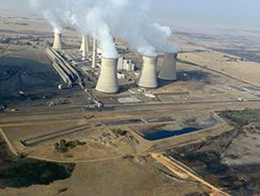 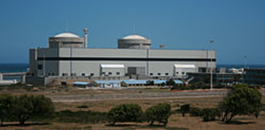 Elektrisiteit word vanaf kragsentrales vervoer tot waar dit benodig word deur middel van kraglyne.  Lyne bestaan uit hoë staaltorings met aluminium wat lig is en 'n goeie geleier van elektrisiteit en daar is 'n staaldraad binne om dit te versterk. In beboude gebiede word dikwels van ondergronde kabels gebruik gemaak. 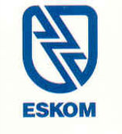 Die spanning van elektrisiteit moet op verskeie plekke eers verhoog word (soos by 'n kragstasie) en dan weer verminder word sodat klein verbruikers dit veilig kan gebruik. Bloemfontein Eskom het in Mei 2015 belowe dat Suid-Afrika 'n warm winter kan verwag.  Waarnemende hoofbestuurder Brian Molefe het gesê eenheid 1 van die Koeberg-kragstasie sal die naweek weer in werking wees nadat dit vir drie maande weens onderhoud afgesit is.Eskom het ook aangekondig dat Medupi se eenheid-6 in Limpopo sal begin werk.Verwerk uit Wikipedia en News 24, 29 Mei 2015verskafferbeskikbaarheidopwekkrageenhedesamesmeltinginstandhoudinggestigonderdelehoofkantoorverbruikersbeurtkraggewaarskuaanvraagomwentelingsaanbodkraglynelugversorgingkragstasieAFRIKAANSEerste Addisionele TaalAssesseringsrubriekVoorbereide LeesKRITERIAKRITERIA76543211InhoudInhoudUitstaande kreatiwiteit, oorspronklik en toon diep insig.Kreatief, oorspronklik en toon insig.Kreatief, merendeels oorspronklik en toon gedeeltelike insigtelik.Taamlik kreatief en oorspronklik, insig ontbreek soms.Bietjie kreatief, nie altyd oorspronklik nie en insig ontbreek.Nie kreatief nie, oorspronklikheid  en insig ontbreek.Swak, vervelig en afgesaag.2Toon, styl en registerToon, styl en registerUitsonderlike natuurlike, vloeiende, vaardige en besielende aanbieder.Baie goeie natuurlike, vloeiende, vaardige en besielende aanbieder.Goeie natuurlike, vloeiende, vaardige en besielende aanbieder.Redelik natuurlike, vloeiende, vaardige en besielende aanbieder.Somtyds natuurlike, vloeiende, vaardige en besielende aanbieder.Huiwerig, gepaste uitdrukkings ontbreek, vloeiendheid ontbreek.Ontoepaslike en oneffektiewe uitdrukkings en vloeiendheid.3Uitspraak, oogkontak, gesigsuitdrukkings, gebare en lyftaalUitspraak, oogkontak, gesigsuitdrukkings, gebare en lyftaalDuidelik hoorbaar, uitstaande, funksioneel en oortuigend.Hoorbaar,  funksioneel en oortuigend.Meestal hoorbaar, funksioneel en oortuigend.Redelik hoorbaar, funksioneel en oortuigend.Doelmatig maar nie altyd oortuigend nie.Nie duidelik nie, skaars hoorbaar, baie min.Slordig, onhoorbaar , ontoepaslik.4Manipulasie van taalManipulasie van taalUitmuntend.Baie goed.Goed.Redelik.Middelmatig.Sukkel.Nie daartoe in staat nie.5Die respekvolle gebruik van taal oor kulturele kwessiesKEUSE VAN LEESTEKSDie respekvolle gebruik van taal oor kulturele kwessiesKEUSE VAN LEESTEKSBuitengewoon bewus en sensitief.Baie goeie bewustheid en sensitiwiteit.Goeie bewustheid en sensitiwiteit.Redelik bewus en sensitief.Middelmatig bewus en sensitief.Selde bewus en sensitief.Glad nie bewus nie en onsensitief.TOTAALTOTAAL01-23-45-678-910-1112-131415-1617-1819-202122-2324-2526-272829-3031-3233-343501234567891011121314151617181920PUNT20